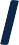 Инфракрасная пленка (0,5/0,8/1)Прочтите перед применением		Расположение инфракрасной пленки в помещении		Последовательность монтажа теплого пола		Последовательность монтажа теплого пола		Укладка финишного напольного покрытия		Запрещаетсся во время монтажа		Эксплуатация инфракрасного теплого пола		Запрещается во время эксплуатации		3455-78899Система пленочного теплого пола работает от бытовой электрической сети напряжение 220В и частотой 50ГцТеплый пол должен быть оборудован устройством защитного отклю- чения (УЗО), а также плавким предохранителем или автоматическим выключателем подходящего номинала.Теплый поп может быть уложен только на свободную от предметов (например, мебели, техники) площадь помещения или под предметами, для которых справедливы следующие условия:Обязательным условием использования теплого пола является при- менение в качестве подложки материала с теплоотражающим эффек- том, снижающего потери тепла и стоимость эксплуатации. Разрешается применение материала, покрытого металлизированной лавсановой или полипропиленовой пленкой. Применение теплоотражающего материала на основе алюминиевой фольги не допускается!В случае укладки под мягкие напольные покрытия (линолеум, ковролин и аналоги) рекомендуется использовать теплоотражающий материал с мягкой прослойкой и дополнительно защитить пленочный теплый пол (тонкой фанерой, листом ДСП,ДВП) от механических воздействий!В местах, подверженных большим механическим нагрузкам (например, под паркетную доску) рекомендуется использовать теплоотражающий материал с твердой прослойкой, например, рулонную техническую пробку толщиной 2 мм.Недопускается использование пленочного теплого пола при мокром монтаже (в плиточный клей под кафель, керамогранит). Ламинация инфракрасной пленки не имеет сцепки с плиточным клеем!Пленочный теплый пол в основном используется для установки в по- мещениях под напольными покрытиями, кроме того, возможна установка пленки на стены и потолок (под гипсокартон).3В ПОМЕЩЕНИИ.Составьте план отапливаемой комнаты с обозначением стационарных предметов. Стационарными предметами следует считать предметы, перекрывающие площадь пола, тем самым значительно ухудшая (ограни- чивая) отвод тепла. Примером таких предметов может бытьшкаф, диван, тумба.Спланируйте размещение нагревательной пленки в комнате.Площадь под стационарными предметами является не отапливаемой. Эту площадь нет смысла отапливать из-за недоступности ее человеку, ограниченный отвод тепла может привести к перегреву нагревательной пленки и выходу ее из строя. Поэтому установка нагревательной пленки под стационарными предметами запрещается (рис.1).Пленочный теплый пол предлагается шириной 50 см, 80 см и 1 м. Допускается использование полос разной ширины в одной системе.Полосы пленки следует располагать продольно отапливаемой пло- щади. Это снизит количество электрических контактов системы, а также количество дополнительных материалов.Минимальный отступ от нагревательной пленки до стен и стационар- ных предметов’- 5 см.Полосы пленки не должны перекрывать друг друга.Запрещается резать пленку вдоль или наискось (черные карбоновые линии не должны быть повреждены).Для изоляции используйте короткую, разрезанную на 2 части, битуную изоляцию из набора изоляции (см. состав комплекта).Закрепите термопленку скотчем на теплоотражающем материале, чтобы исключить ее сдвиг.рис. 1 (расположение пленки в помещении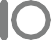 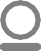 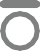 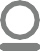 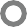 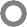 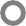 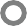 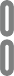 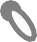 4Подготовьте все необходимые для монтажа материалы.Заранее определите место расположения терморегулятора на стене.Определите поверхность пола, на которую впоследствии будет уложна термопленка.Подготовьте чистую и ровную поверхность пола, на которую вы будете укладывать термопленку.Уложите на эту поверхность теплоотражающий материал. Имейте ввиду, что теплоотражающий материал рекомендуется укладывать на всю площадь помещения, а не только под термопленку. В этом случае удастся избежать малейших неровностей пола после укладки финишного покрытия.Не оставляйте воздушного промежутка между термопленкой и тепло- отражающим материалом.Прикрепите листы теплоотражающего материала к первичному полу скотчем и им же скрепите между собой.Разрежьте термопленку на полосы нужного вам размера. Резать тер- мопленку можно только по специальным линиям отреза, которые обозначены на термопленке и расположены через каждые 25 см. (рис.2). Резать термопленку лучше на полосы максимально возможной длины (но не более 8 пог. м), чтобы уменьшить количество точек подключения.Полосы термопленки должны располагаться контактами к стене, на ко- торой позже будет установлен терморегулятор, чтобы уме-ньшить длину проводов при соединении полос пленки с терморегулятором.Разложите листы термопленки на теплоотражающий материал (рис.3).Установите на медную токонесущую полосу термопленки контактный зажим. При этом одна сторона зажима должна находиться внутри термопленки, вторая сторона — снаружи поверх медной полосы. Плотно зажмите контактный зажим пассатижами или специальным инструметом.рис. 2 (разрез пленки)	рис. 3 (расположение пленки)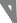 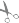 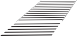 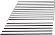 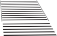 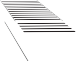 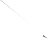 5Изолируйте линии отреза медной шины. При разрезании полосы термопленки на более короткие отрезки необходимо тщательно заизоли- ровать места разреза медной шины, включая серебряные контакты, соединяющие медную шину с карбоновыми нагревательными полосами.Для изоляции используйте короткую, разрезанную на 2 части, битум- ную изоляцию из набора изоляции (см. состав комплекта).ВНИМАНИЕ! Серебряные контакты внутри термопленки должны быть полностью заизолированы по всему срезу.Закрепите термопленку скотчем на теплоотражающем материале, чтобы исключить ее сдвиг.Установите на стену терморегулятор. Терморегулятор рекомендуется устанавливать на стене в наиболее удобном и доступном для пользова- теля месте вблизи с имеющейся розеткой или выключателем. Терморегу- лятор можно подключать к электрической сети помещения следующим образом:-Стационарно с помощью скрытой или открытой проводки.-С помощью обычного провода с электрической вилкой для подклю чения в розетку как обычный бытовой электроприбор.Уложите монтажные провода. При этом помните, что:-Подключение термопленки к сети производится согласно схеме подключения.-Все монтажные провода должны располагаться по одной стороне помещения.-Располагайте провода так, чтобы основной их массив проходил под плинтусом.-Если вы хотите проложить соединительный кабель скрытым спосо- бом, проштробите канал в стене, если открытым(наружным) — исполь- зуйте монтажный декоративный короб.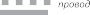 рис.4 (схема подключения)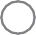 6-При укладке монтажных проводов на поверхности пола в теплоотра- жающем материале сделайте канавку (вырез, углубление) под провода для того чтобы поверхность финишного напольного покрытия была мак- симально ровной. Как вариант, провода могут быть уложены вдоль шва теплоотражающего материала.Снимите изоляцию с концов проводов в местах для подключения проводов к контактным зажимам. Рекомендуется использовать специаль- ный инструмент для оголения проводов.Вложите оголенный провод (или два провода, где это необходимо)в контактный зажим и с усилием зажмите его(их) с помощью пассатижей.Убедитесь, что провод надежно закреплен в контактном зажиме.Заизолируйте все места подключения проводов к термопленке. Для этого в комплект каждой полосы термопленки входит 5 отрезков изоляции.Еще раз проверьте качество изоляции всех мест соединения термо- пленки и проводов, а также все линии отреза медной шины.Установите и подключите датчик пола к терморегулятору. Датчик пола устанавливается под термопленку снизу черной полосы нагревательного элемента. Датчик прикрепляется к термопленке битумной изоляцией.При укладке под мягкие напольные покрытия, устанавливайте датчик температуры пола в зоне с минимальной нагрузкой на поверхность. Под датчик в теплоотражающем материале делается канавка (вырез, углубле- ние) для последующей равномерности поверхности напольного покры- тия.Подключите соединительные провода к терморегулятору. Подключе- ние должно проводиться согласно схеме подключения, которая входит в комплект терморегулятора. Необходимо строго следовать инструкции по установке и эксплуатации терморегулятора, входящей в его комплект.Подключите терморегулятор к электрической сети.-Подключение терморегулятора и питания от электрической сети должно быть выполнено квалифицированным электромонтажником.-Учтите при расчете мощности все дополнительные электрические устройства, которые так же могут быть подключены.Проверьте нагрев каждой полосы термопленки.Проверьте специальным пробником (например, отверткой-индика- тором) места подключения монтажных проводов, а также изоляции по линии отреза.Не должно быть искрения и нагревания мест соединений.7ПОКРЫТИЯ.Уложите защитный материал и финишное напольное покрытие, учиты- вая особенности для каждого напольного покрытия.При монтаже под ламинат или паркетную доску, уложите ламинат или паркетную доску поверх полиэтиленовой пленки согласно приложен- ной к ним инструкции по монтажу напольного покрытия При установке ламината следует соблюдать меры безопасности, чтобы при его сборке не повредить термопленку.При монтаже под линолеум, ковролин или ковровое покрытие Уло- жите защитный материал (ДВП, оргалит, и т.д.) поверх полиэтиленовой пленки. На защитный материал наклейте специально предназначенную для укладки мягких напольных покрытий двухстороннюю клеящуюся ленту. Уложите на нее напольное покрытие.ЗАПРЕЩАЕТСЯ ВО ВРЕМЯ МОНТАЖА!-Выполнять работы по установке терморегуляторов, не отключив напряжение питания.-При монтаже накладывать полосы термопленки друг на друга во из- бежание перекрытия нагревательных элементов и последующего выхода их из строя.-Включать теплый пол до изоляции контактов и линий отреза.8ТЕПЛОГО ПОЛА.-Применяйте термопленку и терморегуляторы только в соответствии с рекомендациями производителя.-Используйте только терморегуляторы, предназначенные для систем инфракрасного теплого пол.-Используйте пленочный теплый пол только с теплоотражающим ма- териалом. Это позволит системе работать эффективно из-за уменьшения теплопотерь и существенно уменьшит энергозатраты.-Подключение должно производится стационарно, в соответствии с правилами ПУЭ, СНиП и ВТТ КСО. Работы по подключению системы должны производиться только квалифицированным специалистом.-В случае затопления теплого пола или другого прямого контакта с водой, необходимо выключить теплый пол и просушить поверхность.-Не используйте теплый пол для просушивания влажной поверхности-При повреждении термопленки надо тщательно изолировать места повреждения-При длительном отсутствии в помещении в холодное время года рекомендуем не отключать обогрев полностью, а установить его мини- мальный уровень.ЗАПРЕЩАЕТСЯ ВО ВРЕМЯ ЭКСПЛУАТАЦИИ!-В поверхность пола, под который установлена термопленка, вбивать гвозди, дюбеля, ввинчивать винты, встраивать дверные ограничители-Закрывать обогреваемую поверхность металлическими листами-Закрывать теплый пол предметами (мебель без ножек, одеяла и т.д.), препятствующими эффективному тепловыделению в воздух.9ГАРАНТИЙНЫЙ ТАЛОНЗаполняется продавцомИзделие 	 Модель 	 Дата продажи 	 Срок гарантии 	 Примечание 	Подпись продавца